ЧЕРКАСЬКА МІСЬКА РАДА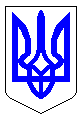 ЧЕРКАСЬКА МІСЬКА РАДАВИКОНАВЧИЙ КОМІТЕТРІШЕННЯВід 24.11.2020 № 1151Про нагородження Овчаренко І.Ю.Розглянувши клопотання голови виконавчого комітету громадської міської організації інвалідів міжгалузевого центру реабілітації «Спортивно-оздоровчий центр інвалідів «Українська мрія» Діхтяря О. (вх. № 23663-01-29                                                          від 16.11.2020), згідно з Програмою фінансування заходів, пов’язаних                                             із нагородженням міськими відзнаками громадян, трудових колективів на 2016-2020 роки, Положенням  про грамоту виконавчого комітету Черкаської міської ради, затверджених рішеннями Черкаської міської ради від 13.09.2016 № 2-899                           (зі змінами) та від 10.04.2020 № 2-5914 відповідно, керуючись ст. 59 Закону України «Про місцеве самоврядування в Україні», виконавчий комітет Черкаської міської ради ВИРІШИВ: 1. За вагомий особистий внесок у збереження пам’яті про подвиг героїв-ліквідаторів наслідків аварії на ЧАЕС, організацію діяльності шкільного музею «Екологія», в експозиції якого зібрано численні матеріали про жителів міста – безпосередніх учасників ліквідації атомного лиха та переселенців – потерпілих внаслідок атомної біди, тісну співпрацю з міськими громадськими організаціями «Міжгалузевий центр реабілітації СОЦІУМ та Асоціацією інклюзивного реабілітаційного туризму, а також із нагоди відзначення Дня вшанування ліквідаторів аварії на ЧАЕС (14.12.2020), нагородити грамотою виконавчого комітету Овчаренко Ірину Юріївну, директора Черкаської загальноосвітньої школи І-ІІІ ступенів № 32 Черкаської міської ради Черкаської області.2.	Усі витрати, пов’язані з виконанням цього рішення, здійснювати департаменту управління справами та юридичного забезпечення Черкаської міської ради (Гончар Ю.Г.) у межах кошторису Програми фінансування заходів, пов’язаних із нагородженням міськими відзнаками громадян, трудових колективів на 2016-2020 роки.3. Контроль за виконанням рішення покласти на начальника відділу «Патронатна служба Черкаської міської ради» Ткаченка О.О.Міський голова								А.В. Бондаренко